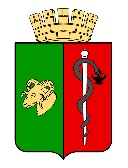 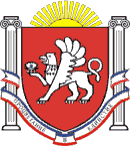 ЕВПАТОРИЙСКИЙ ГОРОДСКОЙ СОВЕТРЕСПУБЛИКИ КРЫМР Е Ш Е Н И ЕII созывСессия № ______________                                   г. Евпатория                                                      ______О внесении изменений в Устав муниципального образования городской округ Евпатория Республики Крым            В соответствии со ст. ст. 35, 44 Федерального закона Российской Федерации                               от 06.10.2003 №131-ФЗ «Об общих принципах организации местного самоуправления в Российской Федерации», Федеральным законом от 08.07.2005 № 97-ФЗ «О государственной регистрации уставов муниципальных образований», ст. ст. 20, 27 Закона Республики Крым от 21.08.2014 №54-ЗРК  «Об  основах местного самоуправления в Республике Крым», с целью приведения положений Устава муниципального образования городской округ Евпатория Республики Крым в соответствие с Федеральным законом от 21.12.1994 № 68-ФЗ «О защите населения и территорий от чрезвычайных ситуаций природного и техногенного характера», Федеральным законом от 21.12.2021 № 414-ФЗ «Об общих принципах организации публичной власти в субъектах Российской Федерации, с учетом нормотворческой инициативы прокурора города Евпатории            Шкаева С.В., -городской совет РЕШИЛ:1. Внести изменения в Устав муниципального образования городской округ Евпатория Республики Крым, принятый решением Евпаторийского городского совета Республики Крым I созыва от 07.11.2014 № 1-4/14 «О принятии Устава муниципального образования городской округ Евпатория Республики Крым». Прилагается. 2. Председателю Евпаторийского городского совета:- в течение 15 дней со дня принятия направить изменения в Устав муниципального образования городской округ Евпатория Республики Крым на государственную регистрацию в Управление Министерства юстиции России по Республике Крым. - после проведения государственной регистрации опубликовать (обнародовать) настоящее решение в газете муниципального образования городской округ Евпатория Республики Крым «Евпаторийская здравница» и разместить на официальном сайте Правительства Республики Крым – http://rk.gov.ru в разделе: муниципальные образования, подраздел – Евпатория, Устав муниципального образования городской округ Евпатория Республики Крым,  а также на официальном сайте муниципального образования городской округ Евпатория Республики Крым – http://my-evp.ru  в разделе: Устав в информационно-телекоммуникационной сети общего пользования.- в течение 10 дней со дня официального опубликования (обнародования) данного решения  направить в регистрирующий орган сведения об источнике и о дате официального опубликования (обнародования) для включения указанных сведений в государственный реестр уставов муниципальных образований субъекта Российской Федерации.3.Настоящее решение вступает в силу со дня обнародования на официальном портале Правительства Республики Крым – http://rk.gov.ru в разделе: муниципальные образования, подраздел – Евпатория, а также на официальном сайте муниципального образования городской округ Евпатория Республики Крым – my-evp.ru  в разделе Документы, подраздел – Документы  городского совета в информационно-телекоммуникационной сети общего пользования.4. Контроль за исполнением настоящего решения возложить на комитет Евпаторийского городского совета по вопросам местного самоуправления, нормотворческой деятельности и регламента. Председатель Евпаторийского городского совета 			                                    Э.М. Леонова Приложение № 1 к решению                                                                                            Евпаторийского городского совета                                                                                            Республики Крым от ________________________Изменения в Устав муниципального образованиягородской округ Евпатория Республики Крымчасть 12.3. статьи 40 Устава исключить; дополнить частью 4.1 статьи 40 Устава следующего содержания:«4.1) Полномочия депутата Евпаторийского городского совета Республики Крым прекращаются досрочно решением Евпаторийского городского совета Республики Крым в случае отсутствия депутата без уважительных причин на всех заседаниях Евпаторийского городского совета Республики Крым в течение шести месяцев подряд.».       1.3. Часть 2.1. статьи 48 Устава дополнить абзацем следующего содержания:        вынести предупреждение, объявить выговор главе муниципального образования за неисполнение или ненадлежащее исполнение обязанностей по обеспечению осуществления органами местного самоуправления отдельных государственных полномочий, переданных органам местного самоуправления федеральными законами и (или) законами Республики Крым.»